проектУКРАЇНАПОЧАЇВСЬКА  МІСЬКА  РАДАВИКОНАВЧИЙ КОМІТЕТР І Ш Е Н Н Явід____ червня  2017 року							№____Про затвердження дативідзначення Дня міста Почаїву 2017 роціЗ метою відзначення 567-ої річниці Дня заснування міста Почаїв, керуючись п.7 ст.32 Закону України « Про місцеве самоврядування в Україні» , виконавчий комітет міської  радиВИРІШИВ:Затвердити дату відзначення Дня міста Почаїв у 2017 році -16 липня 2017 року.Утворити та затвердити склад організаційного комітету з питань підготовки та проведення 16 липня 2017 року заходів до Дня міста ( додаток 1)Координацію та контроль за виконанням даного рішення покласти на заступника міського голови Чубика А.В.Вик. Чубик А.В.	Додаток до рішення № _____	від «___» __________2017 року		СКЛАДОрганізаційного комітету з питань підготовки та проведення 16 липня 2017р Дня міста Почаїв.1. Чубик А.В.		заступник міського голови,голова оргкомітету2. Лівар Н.М. 		секретар виконкому, заступник голови оргкомітету3. Собчук П.П.	член виконкому, директор міського будинку культури, заступник голови оргкомітету 4. Ковальчук В.І.	начальник Почаївського ККП, депутат міської ради5. Боцюк О.І. 		головний бухгалтер міської ради 6. Смачило С.Д. 		директор Почаївської музичної школи 7. Голуб А.П. 		директор Почаївського ДНЗ ВПУ-21	8. Кухаревич В.О. 	директор Почаївської ЗОШ І-ІІІ ст.9. Гуріна Т.М.		член виконкому, працівник Почаївського будинку дитячої творчості та спорту10. Сорока Я.В.		Старший інспектор поліції Кременецького ВП ГУНП України в Тернопільській області11. Пудайло В.М. 	працівник Почаївського міського будинку культуриСекретар виконавчого	Н.М. Ліваркомітету міської ради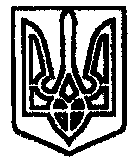 